DEPARTMENT OF LIBRARY AND INFORMATION SCIENCE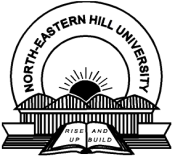 (A Central University with Potential for Excellence)Shillong, Meghalaya - 793022								            			  06-01-2020ToThe Controller of ExaminationsNEHU, ShillongSubject – Rescheduled dates for postponed examsSir,With reference to your letter No. EX:PG: 1st & 3rd Sem/ Dec/19/ 607 Dated 14th December 2019, following are the rescheduled dates for the postponed Odd Semester examinations for our Department :05-02-2020 – LIS-C-102 – KNOWLEDGE ORGANIZATION – I (Theory)06-02-2020 -  LIS-C-303 – COLLECTION DEVELOPMENT07-02-2020 – LIS-C-105 – FOUNDATION OF COMPUTER APPLICATIONThis is for your information and necessary action on your part.Thanking you.Yours faithfully,(Bikika Laloo)Copy to : The Dean, School of Economics, Management and Information Science (SEMIS)Professor  Bikika Laloo, HeadEmail:bikilaloo@rediffmail.com.          :bikitariang@gmail.com+91364 2723149(O) +8416076564 (M)   